Maths Week 6: Monday 6th July 2020Repeating patternsCan you continue these patterns?You could say ‘one red, one blue, one red, one blue’ to help you! 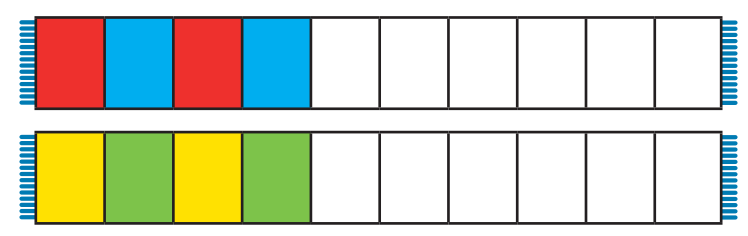 Please send Miss Lynaugh a picture of your work on Class Dojo!